APPLICATION FORM FOR AN OFFICIAL IAU COMPETITION 
(CONTINENTAL OR WORLD CHAMPIONSHIPS, WORLD CUP, WORLD CUP FINAL)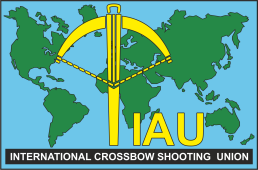 Hereby applies forIf “NO” please specify:Previous events:Please specify the last IAU International event that your Federation has hosted at this venue:Event:	Date:Travel and Accommodation:Hotel ratings and approximate daily costs (night/breakfast) in EUR:Internet:What kinds of internet connections are available at the venue for?Regulations:Please give an explanation below of any National Laws or Local Regulations of which the IAU and its National Federations should be informed, e.g. “Importation of crossbows and bolts”:Submitted:Name of Federation:	Title of event:	To be held at	on (preferred dates)Disciplines:Disciplines:FieldMatchName of OC Secretary:Address of OC Secretary:Address:Address of OC Secretary:Phone:Address of OC Secretary:Fax:Address of OC Secretary:E-mail:Please answer the following questionsFieldFieldMatchMatchPlease answer the following questionsoutdoorindoor10m30mDirection of shootingNumber of firing points availableTarget manufacturerIs there a separate Finals range?Do all ranges comply with current IAU Rules? Yes or NoDo all ranges comply with current IAU Rules? Yes or NoDo all ranges comply with current IAU Rules? Yes or NoYesNoVenue ownerGovernment/MilitaryVenue ownerNational or Regional Shooting/Crossbow FederationVenue ownerShooting/Crossbow ClubVenue ownerPrivate (Name of owner)Venue ownerOtherName of airportDistance from ranges to nearest airport with international connectionsDistance from ranges to nearest airport with international connectionskmApproximate distance from ranges to nominated official hotelsApproximate distance from ranges to nominated official hotelskmApproximate travel timeApproximate travel timeminutes5 Star4 Star3 StarOtherSingleDoubleUploadDownloadSignatureTitle/positionDate